АДМИНИСТРАЦИЯ МУНИЦИПАЛЬНОГО ОБРАЗОВАНИЯ«МОНАСТЫРЩИНСКИЙ РАЙОН» СМОЛЕНСКОЙ ОБЛАСТИП О С Т А Н О В Л Е Н И Еот 19.01.2018 № 0008Об утверждении административного регламента предоставления муниципальной услуги «Выдача разрешения на ввод  в эксплуатацию объекта капитального строительства, в отношении которого выдача разрешения на строительство осуществлялась Администрацией муниципального образования «Монастырщинский район» Смоленской области»В целях повышения качества исполнения и доступности муниципальной услуги «Выдача разрешения на ввод в эксплуатацию объекта капитального строительства, в отношении которого выдача разрешения на строительство осуществлялась Администрацией муниципального образования «Монастырщинский район» Смоленской области» отделом экономического развития, жкх, градостроительной деятельности Администрации муниципального образования «Монастырщинский район» Смоленской области,  в соответствии с Федеральным законом от 27.07.2010 года № 210-ФЗ «Об организации предоставления государственных  и  муниципальных услуг», постановлением Администрации муниципального образования «Монастырщинский район» Смоленской области от 01.02.2011 года № 20  «Об утверждении порядка разработки и утверждения  административных регламентов предоставления муниципальных услуг», постановлением Администрации муниципального образования «Монастырщинский район» Смоленской области от 08.11.2012 года № 348 «О внесении  изменений в Порядок разработки и утверждения административных регламентов предоставления муниципальных услуг».Администрация муниципального образования «Монастырщинский район» Смоленской области п о с т а н о в л я е т:1. Утвердить прилагаемый административный регламент предоставления  отделом экономического развития, жкх, градостроительной деятельности, Администрации муниципального образования «Монастырщинский район» Смоленской области муниципальной услуги «Выдача разрешений на ввод в эксплуатацию объекта капитального строительства, в отношении которого выдача разрешения на строительство осуществлялась  Администрацией муниципального образования «Монастырщинский район» Смоленской области».2. Начальнику   отдела экономического развития, жкх, градостроительной деятельности Администрации муниципального образования «Монастырщинский район» Смоленской области, обеспечить исполнение административного регламента.3. Признать утратившим силу постановление Администрации муниципального образования «Монастырщинский район» Смоленской области от 13.04.2016 г. №0146 «Об утверждении административного регламента предоставления  муниципальной услуги «Выдача разрешений на ввод объектов в эксплуатацию при осуществлении, строительства, реконструкции объектов капитального строительства».4. Настоящее постановление вступает в силу с момента его подписания и подлежит размещению на официальном сайте Администрации муниципального образования «Монастырщинский район» Смоленской области .5. Контроль за исполнением настоящего постановления оставляю за собой.Глава муниципального образованияМонастырщинский районСмоленской области					                          В.Б. Титов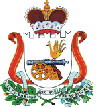 